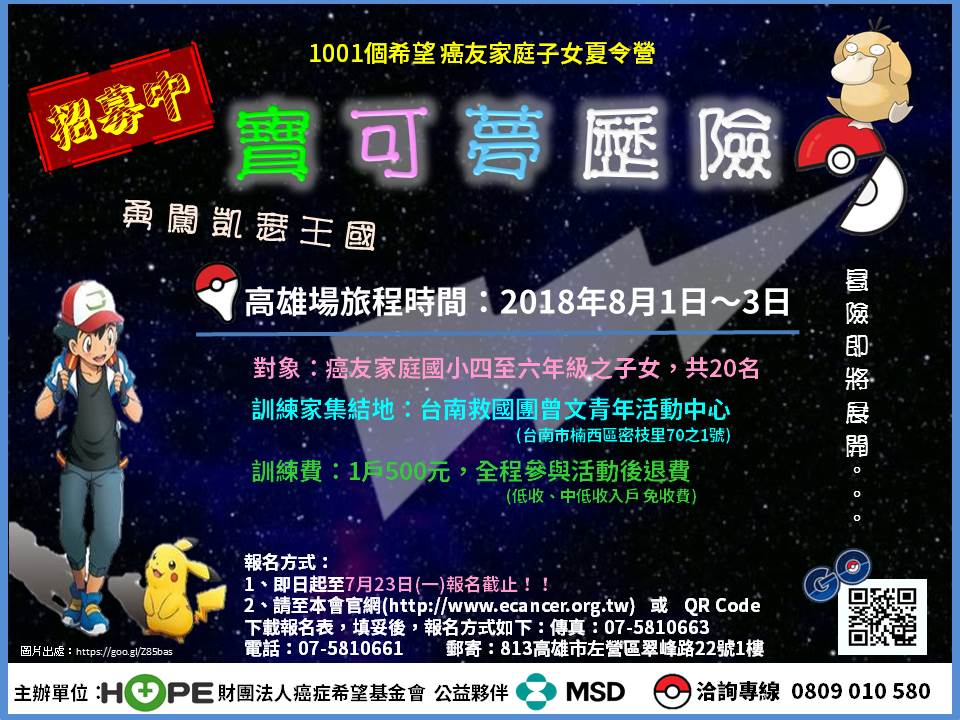 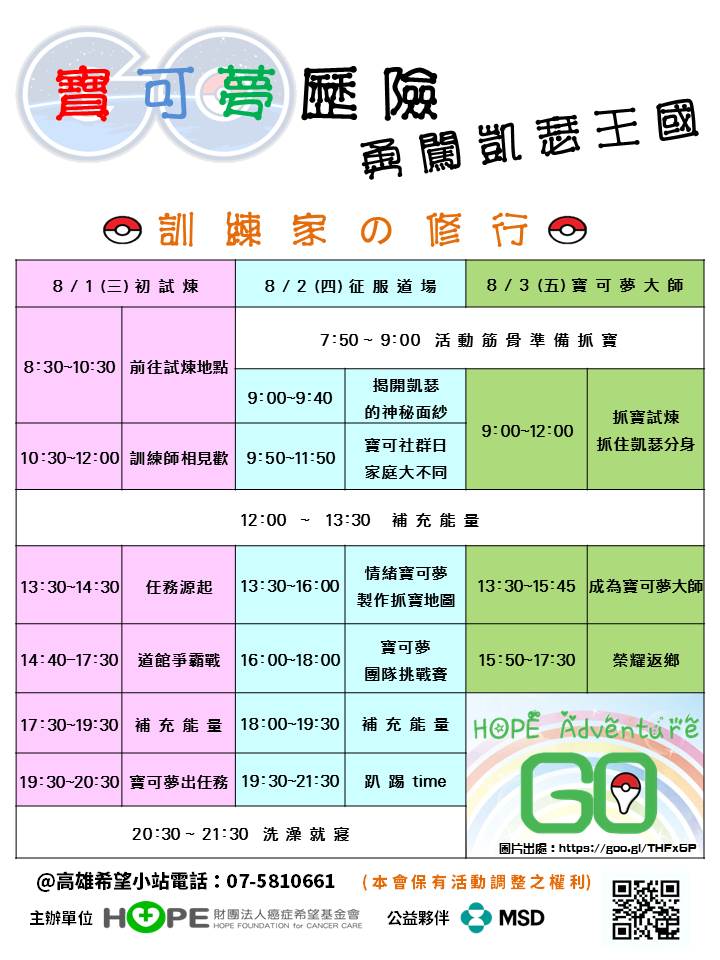 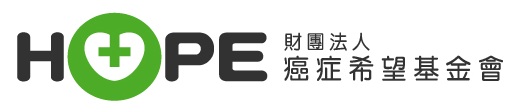 1001個希望~107年 癌友家庭子女夏令營報名表 家長(病友)資料家長(病友)資料家長(病友)資料家長(病友)資料家長(病友)資料家長(病友)資料家長(病友)資料家長(病友)資料家長(病友)資料家長(病友)資料家長(病友)資料姓名          □男□女生日生日    年   月    日    年   月    日    年   月    日LINE IDLINE ID癌症類別期別期別 □1 □2  □3  □4 □不詳 □不分期 □1 □2  □3  □4 □不詳 □不分期 □1 □2  □3  □4 □不詳 □不分期 □1 □2  □3  □4 □不詳 □不分期 □1 □2  □3  □4 □不詳 □不分期 □1 □2  □3  □4 □不詳 □不分期 □1 □2  □3  □4 □不詳 □不分期就診醫院治療情況治療情況□治療中(化/放/標靶) □穩定追蹤中□結束治療5年以上□其他_________□治療中(化/放/標靶) □穩定追蹤中□結束治療5年以上□其他_________□治療中(化/放/標靶) □穩定追蹤中□結束治療5年以上□其他_________□治療中(化/放/標靶) □穩定追蹤中□結束治療5年以上□其他_________□治療中(化/放/標靶) □穩定追蹤中□結束治療5年以上□其他_________□治療中(化/放/標靶) □穩定追蹤中□結束治療5年以上□其他_________□治療中(化/放/標靶) □穩定追蹤中□結束治療5年以上□其他_________確診日期         年      月治療情況治療情況□治療中(化/放/標靶) □穩定追蹤中□結束治療5年以上□其他_________□治療中(化/放/標靶) □穩定追蹤中□結束治療5年以上□其他_________□治療中(化/放/標靶) □穩定追蹤中□結束治療5年以上□其他_________□治療中(化/放/標靶) □穩定追蹤中□結束治療5年以上□其他_________□治療中(化/放/標靶) □穩定追蹤中□結束治療5年以上□其他_________□治療中(化/放/標靶) □穩定追蹤中□結束治療5年以上□其他_________□治療中(化/放/標靶) □穩定追蹤中□結束治療5年以上□其他_________訊息來源□學校老師 □醫院  □報紙  □一般網路  □基金會活動  □基金會官網 □基金會會刊 □基金會工作人員 □LINE@  □其他:□學校老師 □醫院  □報紙  □一般網路  □基金會活動  □基金會官網 □基金會會刊 □基金會工作人員 □LINE@  □其他:□學校老師 □醫院  □報紙  □一般網路  □基金會活動  □基金會官網 □基金會會刊 □基金會工作人員 □LINE@  □其他:□學校老師 □醫院  □報紙  □一般網路  □基金會活動  □基金會官網 □基金會會刊 □基金會工作人員 □LINE@  □其他:□學校老師 □醫院  □報紙  □一般網路  □基金會活動  □基金會官網 □基金會會刊 □基金會工作人員 □LINE@  □其他:□學校老師 □醫院  □報紙  □一般網路  □基金會活動  □基金會官網 □基金會會刊 □基金會工作人員 □LINE@  □其他:□學校老師 □醫院  □報紙  □一般網路  □基金會活動  □基金會官網 □基金會會刊 □基金會工作人員 □LINE@  □其他:□學校老師 □醫院  □報紙  □一般網路  □基金會活動  □基金會官網 □基金會會刊 □基金會工作人員 □LINE@  □其他:□學校老師 □醫院  □報紙  □一般網路  □基金會活動  □基金會官網 □基金會會刊 □基金會工作人員 □LINE@  □其他:□學校老師 □醫院  □報紙  □一般網路  □基金會活動  □基金會官網 □基金會會刊 □基金會工作人員 □LINE@  □其他:緊急聯絡人1□同病友聯絡電話聯絡電話聯絡電話手機手機緊急聯絡人2連絡電話連絡電話連絡電話手機手機聯絡地址□ □ □□ □ □□ □ □□ □ □□ □ □□ □ □□ □ □□ □ □□ □ □□ □ □參加成員資料1參加成員資料1參加成員資料1參加成員資料1參加成員資料1參加成員資料1參加成員資料1參加成員資料1參加成員資料1參加成員資料1參加成員資料1姓名/關係□男□女□男□女身高/體重        /        /飲食飲食□葷  □素□葷  □素□葷  □素身分證字號生日    年  月   日    年  月   日年級年級（暑假後）（暑假後）（暑假後）學員健康狀況□健康良好  □曾罹重大疾病                       □需定期用藥             □過敏（□食物 □藥物 □其他，說明過敏原______________________________）□其他需注意之身體狀況                                                 □健康良好  □曾罹重大疾病                       □需定期用藥             □過敏（□食物 □藥物 □其他，說明過敏原______________________________）□其他需注意之身體狀況                                                 □健康良好  □曾罹重大疾病                       □需定期用藥             □過敏（□食物 □藥物 □其他，說明過敏原______________________________）□其他需注意之身體狀況                                                 □健康良好  □曾罹重大疾病                       □需定期用藥             □過敏（□食物 □藥物 □其他，說明過敏原______________________________）□其他需注意之身體狀況                                                 □健康良好  □曾罹重大疾病                       □需定期用藥             □過敏（□食物 □藥物 □其他，說明過敏原______________________________）□其他需注意之身體狀況                                                 □健康良好  □曾罹重大疾病                       □需定期用藥             □過敏（□食物 □藥物 □其他，說明過敏原______________________________）□其他需注意之身體狀況                                                 □健康良好  □曾罹重大疾病                       □需定期用藥             □過敏（□食物 □藥物 □其他，說明過敏原______________________________）□其他需注意之身體狀況                                                 □健康良好  □曾罹重大疾病                       □需定期用藥             □過敏（□食物 □藥物 □其他，說明過敏原______________________________）□其他需注意之身體狀況                                                 □健康良好  □曾罹重大疾病                       □需定期用藥             □過敏（□食物 □藥物 □其他，說明過敏原______________________________）□其他需注意之身體狀況                                                 □健康良好  □曾罹重大疾病                       □需定期用藥             □過敏（□食物 □藥物 □其他，說明過敏原______________________________）□其他需注意之身體狀況                                                 個人特質□情緒穩定  □容易激動  □敏感     □自動自發  □活潑開朗   □獨立□被動依賴  □退縮害羞  □缺乏自信 □多愁善感  □反抗權威   □壓抑□自我中心  □其他____________________________□情緒穩定  □容易激動  □敏感     □自動自發  □活潑開朗   □獨立□被動依賴  □退縮害羞  □缺乏自信 □多愁善感  □反抗權威   □壓抑□自我中心  □其他____________________________□情緒穩定  □容易激動  □敏感     □自動自發  □活潑開朗   □獨立□被動依賴  □退縮害羞  □缺乏自信 □多愁善感  □反抗權威   □壓抑□自我中心  □其他____________________________□情緒穩定  □容易激動  □敏感     □自動自發  □活潑開朗   □獨立□被動依賴  □退縮害羞  □缺乏自信 □多愁善感  □反抗權威   □壓抑□自我中心  □其他____________________________□情緒穩定  □容易激動  □敏感     □自動自發  □活潑開朗   □獨立□被動依賴  □退縮害羞  □缺乏自信 □多愁善感  □反抗權威   □壓抑□自我中心  □其他____________________________□情緒穩定  □容易激動  □敏感     □自動自發  □活潑開朗   □獨立□被動依賴  □退縮害羞  □缺乏自信 □多愁善感  □反抗權威   □壓抑□自我中心  □其他____________________________□情緒穩定  □容易激動  □敏感     □自動自發  □活潑開朗   □獨立□被動依賴  □退縮害羞  □缺乏自信 □多愁善感  □反抗權威   □壓抑□自我中心  □其他____________________________□情緒穩定  □容易激動  □敏感     □自動自發  □活潑開朗   □獨立□被動依賴  □退縮害羞  □缺乏自信 □多愁善感  □反抗權威   □壓抑□自我中心  □其他____________________________□情緒穩定  □容易激動  □敏感     □自動自發  □活潑開朗   □獨立□被動依賴  □退縮害羞  □缺乏自信 □多愁善感  □反抗權威   □壓抑□自我中心  □其他____________________________□情緒穩定  □容易激動  □敏感     □自動自發  □活潑開朗   □獨立□被動依賴  □退縮害羞  □缺乏自信 □多愁善感  □反抗權威   □壓抑□自我中心  □其他____________________________情緒處理方式□向別人傾訴  □哭泣  □生悶氣  □對別人發脾氣   □試圖找出解決困擾的方法□以休閒娛樂方式抒解  □不清楚  □其他，請說明：                         □向別人傾訴  □哭泣  □生悶氣  □對別人發脾氣   □試圖找出解決困擾的方法□以休閒娛樂方式抒解  □不清楚  □其他，請說明：                         □向別人傾訴  □哭泣  □生悶氣  □對別人發脾氣   □試圖找出解決困擾的方法□以休閒娛樂方式抒解  □不清楚  □其他，請說明：                         □向別人傾訴  □哭泣  □生悶氣  □對別人發脾氣   □試圖找出解決困擾的方法□以休閒娛樂方式抒解  □不清楚  □其他，請說明：                         □向別人傾訴  □哭泣  □生悶氣  □對別人發脾氣   □試圖找出解決困擾的方法□以休閒娛樂方式抒解  □不清楚  □其他，請說明：                         □向別人傾訴  □哭泣  □生悶氣  □對別人發脾氣   □試圖找出解決困擾的方法□以休閒娛樂方式抒解  □不清楚  □其他，請說明：                         □向別人傾訴  □哭泣  □生悶氣  □對別人發脾氣   □試圖找出解決困擾的方法□以休閒娛樂方式抒解  □不清楚  □其他，請說明：                         □向別人傾訴  □哭泣  □生悶氣  □對別人發脾氣   □試圖找出解決困擾的方法□以休閒娛樂方式抒解  □不清楚  □其他，請說明：                         □向別人傾訴  □哭泣  □生悶氣  □對別人發脾氣   □試圖找出解決困擾的方法□以休閒娛樂方式抒解  □不清楚  □其他，請說明：                         □向別人傾訴  □哭泣  □生悶氣  □對別人發脾氣   □試圖找出解決困擾的方法□以休閒娛樂方式抒解  □不清楚  □其他，請說明：                         參加成員資料2參加成員資料2參加成員資料2參加成員資料2參加成員資料2參加成員資料2參加成員資料2參加成員資料2參加成員資料2參加成員資料2參加成員資料2姓名/關係□男□女□男□女身高/體重        /        /飲食飲食□葷  □素□葷  □素□葷  □素身分證字號生日    年  月  日    年  月  日年級年級（暑假後）（暑假後）（暑假後）學員健康狀況□健康良好  □曾罹重大疾病                      □需定期用藥             □過敏（□食物 □藥物 □其他，說明過敏原______________________）□其他需注意之身體狀況                                          □健康良好  □曾罹重大疾病                      □需定期用藥             □過敏（□食物 □藥物 □其他，說明過敏原______________________）□其他需注意之身體狀況                                          □健康良好  □曾罹重大疾病                      □需定期用藥             □過敏（□食物 □藥物 □其他，說明過敏原______________________）□其他需注意之身體狀況                                          □健康良好  □曾罹重大疾病                      □需定期用藥             □過敏（□食物 □藥物 □其他，說明過敏原______________________）□其他需注意之身體狀況                                          □健康良好  □曾罹重大疾病                      □需定期用藥             □過敏（□食物 □藥物 □其他，說明過敏原______________________）□其他需注意之身體狀況                                          □健康良好  □曾罹重大疾病                      □需定期用藥             □過敏（□食物 □藥物 □其他，說明過敏原______________________）□其他需注意之身體狀況                                          □健康良好  □曾罹重大疾病                      □需定期用藥             □過敏（□食物 □藥物 □其他，說明過敏原______________________）□其他需注意之身體狀況                                          □健康良好  □曾罹重大疾病                      □需定期用藥             □過敏（□食物 □藥物 □其他，說明過敏原______________________）□其他需注意之身體狀況                                          □健康良好  □曾罹重大疾病                      □需定期用藥             □過敏（□食物 □藥物 □其他，說明過敏原______________________）□其他需注意之身體狀況                                          □健康良好  □曾罹重大疾病                      □需定期用藥             □過敏（□食物 □藥物 □其他，說明過敏原______________________）□其他需注意之身體狀況                                          個人特質□情緒穩定  □容易激動  □敏感     □自動自發  □活潑開朗   □獨立□被動依賴  □退縮害羞  □缺乏自信 □多愁善感  □反抗權威   □壓抑□自我中心  □其他____________________________□情緒穩定  □容易激動  □敏感     □自動自發  □活潑開朗   □獨立□被動依賴  □退縮害羞  □缺乏自信 □多愁善感  □反抗權威   □壓抑□自我中心  □其他____________________________□情緒穩定  □容易激動  □敏感     □自動自發  □活潑開朗   □獨立□被動依賴  □退縮害羞  □缺乏自信 □多愁善感  □反抗權威   □壓抑□自我中心  □其他____________________________□情緒穩定  □容易激動  □敏感     □自動自發  □活潑開朗   □獨立□被動依賴  □退縮害羞  □缺乏自信 □多愁善感  □反抗權威   □壓抑□自我中心  □其他____________________________□情緒穩定  □容易激動  □敏感     □自動自發  □活潑開朗   □獨立□被動依賴  □退縮害羞  □缺乏自信 □多愁善感  □反抗權威   □壓抑□自我中心  □其他____________________________□情緒穩定  □容易激動  □敏感     □自動自發  □活潑開朗   □獨立□被動依賴  □退縮害羞  □缺乏自信 □多愁善感  □反抗權威   □壓抑□自我中心  □其他____________________________□情緒穩定  □容易激動  □敏感     □自動自發  □活潑開朗   □獨立□被動依賴  □退縮害羞  □缺乏自信 □多愁善感  □反抗權威   □壓抑□自我中心  □其他____________________________□情緒穩定  □容易激動  □敏感     □自動自發  □活潑開朗   □獨立□被動依賴  □退縮害羞  □缺乏自信 □多愁善感  □反抗權威   □壓抑□自我中心  □其他____________________________□情緒穩定  □容易激動  □敏感     □自動自發  □活潑開朗   □獨立□被動依賴  □退縮害羞  □缺乏自信 □多愁善感  □反抗權威   □壓抑□自我中心  □其他____________________________□情緒穩定  □容易激動  □敏感     □自動自發  □活潑開朗   □獨立□被動依賴  □退縮害羞  □缺乏自信 □多愁善感  □反抗權威   □壓抑□自我中心  □其他____________________________情緒處理方式□向別人傾訴  □哭泣  □生悶氣  □對別人發脾氣   □試圖找出解決困擾的方法□以休閒娛樂方式抒解  □不清楚  □其他，請說明：                         □向別人傾訴  □哭泣  □生悶氣  □對別人發脾氣   □試圖找出解決困擾的方法□以休閒娛樂方式抒解  □不清楚  □其他，請說明：                         □向別人傾訴  □哭泣  □生悶氣  □對別人發脾氣   □試圖找出解決困擾的方法□以休閒娛樂方式抒解  □不清楚  □其他，請說明：                         □向別人傾訴  □哭泣  □生悶氣  □對別人發脾氣   □試圖找出解決困擾的方法□以休閒娛樂方式抒解  □不清楚  □其他，請說明：                         □向別人傾訴  □哭泣  □生悶氣  □對別人發脾氣   □試圖找出解決困擾的方法□以休閒娛樂方式抒解  □不清楚  □其他，請說明：                         □向別人傾訴  □哭泣  □生悶氣  □對別人發脾氣   □試圖找出解決困擾的方法□以休閒娛樂方式抒解  □不清楚  □其他，請說明：                         □向別人傾訴  □哭泣  □生悶氣  □對別人發脾氣   □試圖找出解決困擾的方法□以休閒娛樂方式抒解  □不清楚  □其他，請說明：                         □向別人傾訴  □哭泣  □生悶氣  □對別人發脾氣   □試圖找出解決困擾的方法□以休閒娛樂方式抒解  □不清楚  □其他，請說明：                         □向別人傾訴  □哭泣  □生悶氣  □對別人發脾氣   □試圖找出解決困擾的方法□以休閒娛樂方式抒解  □不清楚  □其他，請說明：                         □向別人傾訴  □哭泣  □生悶氣  □對別人發脾氣   □試圖找出解決困擾的方法□以休閒娛樂方式抒解  □不清楚  □其他，請說明：                         你認為需要在活動進行中協助孩子的部份，或對活動的期待？你認為需要在活動進行中協助孩子的部份，或對活動的期待？你認為需要在活動進行中協助孩子的部份，或對活動的期待？你認為需要在活動進行中協助孩子的部份，或對活動的期待？你認為需要在活動進行中協助孩子的部份，或對活動的期待？你認為需要在活動進行中協助孩子的部份，或對活動的期待？你認為需要在活動進行中協助孩子的部份，或對活動的期待？你認為需要在活動進行中協助孩子的部份，或對活動的期待？你認為需要在活動進行中協助孩子的部份，或對活動的期待？你認為需要在活動進行中協助孩子的部份，或對活動的期待？你認為需要在活動進行中協助孩子的部份，或對活動的期待？